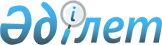 Шыңғырлау ауданы әкiмiнiң 2014 жылғы 13 наурыздағы № 4 "Шыңғырлау ауданының аумағында сайлау учаскелерiн құру туралы" шешіміне өзгеріс енгізу туралы
					
			Күшін жойған
			
			
		
					Батыс Қазақстан облысы Шыңғырлау ауданы әкімінің 2015 жылғы 19 қазандағы № 21 шешімі. Батыс Қазақстан облысының Әділет департаментінде 2015 жылғы 30 қазанда № 4129 болып тіркелді. Күші жойылды - Батыс Қазақстан облысы Шыңғырлау ауданы әкімінің 2018 жылғы 11 желтоқсандағы № 30 шешімімен
      Ескерту. Күші жойылды - Батыс Қазақстан облысы Шыңғырлау ауданы әкімінің 11.12.2018 № 30 шешімімен (алғашқы ресми жарияланған күнінен кейін күнтізбелік он күн өткен соң қолданысқа енгізіледі).

      РҚАО-ның ескертпесі.

      Құжаттың мәтінінде түпнұсқаның пунктуациясы мен орфографиясы сақталған.

      "Қазақстан Республикасындағы сайлау туралы" 1995 жылғы 28 қыркүйектегі Қазақстан Республикасы Конституциялық заңының 23-бабына, "Қазақстан Республикасындағы жергілікті мемлекеттік басқару және өзін-өзі басқару туралы" 2001 жылғы 23 қаңтардағы Қазақстан Республикасы Заңының 33-бабына сәйкес және Шыңғырлау аудандық (аумақтық) сайлау комиссиясының келісімі бойынша, аудан әкімі ШЕШІМ ҚАБЫЛДАДЫ:

      1. Шыңғырлау ауданы әкiмiнiң 2014 жылғы 13 наурыздағы № 4 "Шыңғырлау ауданының аумағында сайлау учаскелерін құру туралы" шешіміне (Нормативтік құқықтық актілерді мемлекеттік тіркеу тізілімінде № 3456 тіркелген, 2014 жылғы 19 сәуірде "Серпін" газетінде жарияланған) өзгеріс енгізілсін:

      көрсетілген шешімнің қосымшасы осы шешімнің қосымшасына сәйкес жаңа редакцияда жазылсын.

      2. Шыңғырлау ауданының сайлау учаскелеріндегі өзгерістер туралы сайлаушыларды бұқаралық ақпарат құралдары арқылы хабарландырсын.

      3. Аудан әкімі аппаратының персоналды басқару қызметі (кадр қызметі) және мемлекеттік–құқықтық жұмыстар бөлімі басшысы (А. Нурушев) осы шешімнің әділет органдарында мемлекеттік тіркелуін, "Әділет" ақпараттық-құқықтық жүйесінде және бұқаралық ақпарат құралдарында оның ресми жариялануын қамтамасыз етсін.

      4. Осы шешімнің орындалуын бақылау Шыңғырлау ауданы әкімі аппаратының басшысы Е. Р. Тұрмағамбетовке жүктелсін.

      5. Осы шешім алғашқы ресми жарияланған күнінен бастап қолданысқа енгізіледі.
      КЕЛIСIЛДI
Шыңғырлау аудандық (аумақтық)
сайлау комиссиясының төрағасы
_____________Е. Р. Тұрмағамбетов
19 қазан 2015 ж. Шыңғырлау ауданы аумағындағы сайлау учаскелерi
					© 2012. Қазақстан Республикасы Әділет министрлігінің «Қазақстан Республикасының Заңнама және құқықтық ақпарат институты» ШЖҚ РМК
				
      Аудан әкімі

А. Халелов
2015 жылғы 19 қазандағы № 21
аудан әкiмiнiң шешiмiне
қосымша2014 жылғы 13 наурыздағы № 4
аудан әкiмiнiң шешiмiне
қосымша
№
Сайлау учаскелерiнiң нөмiрлерi
Сайлау учаскелерiнiң шекаралары
Орналасқан жері
1 
399 
Ағатан ауылы, Тасмола ауылы, Лубен ауылының Шыңғырлау (4, 18, 20, 24 тұрғын үйлерi), Мұхамбеталиев (2-19 тұрғын үйлерi), Қуантаев (1/1-5 тұрғын үйлерi), Алтынсарин (33-47 тұрғын үйлерi), Тихоненко (105-152 тұрғын үйлерi), Мұхамбетов (73-110/2 тұрғын үйлерi) көшелерi, Қотантал ауылы 
Тасмола ауылы, Қ. Сағырбаев көшесi, 232, "Тасмола орта жалпы бiлiм беретін мектебі" мемлекеттік мекемесiнiң ғимараты 
2
402 
Алмаз ауылы, Лубен ауылының Досмұхамбетов (1/1-8/2 тұрғын үйлерi), Бейбiтшiлiк (2-25 тұрғын үйлерi), Сейфуллин (2-23 тұрғын үйлерi) көшелерi 
Алмаз ауылы, "Алмаз орта жалпы бiлiм беретiн мектеп-балабақшасы" мемлекеттік мекемесiнiң ғимараты 
3
403 
Аққұдық ауылы 
Аққұдық ауылы, ауылдық клуб ғимараты 
4
404 
Сегiзсай ауылы 
Сегiзсай ауылы, фельдшерлiк пункт ғимараты 
5
405 
Ащысай ауылы, Мырзағара елдi мекенi, Тузов разъездi, Талдысай ауылы, Жiңiшке ауылы, Жамантұз қыстағы 
Ащысай ауылы, Қ. Байғалиев көшесi, 8, ауылдық клуб ғимараты 
6
408 
Амангелдi ауылы 
Амангелдi ауылы, ауылдық клуб ғимараты 
7
409 
Белогорка ауылы, Торатбас ауылы 
Белогорка ауылы, "Белогор негізгі орта жалпы бiлiм беретiн мектебi" мемлекеттiк мекемесiнiң ғимараты 
8
411 
Полтава ауылы 
Полтава ауылы, ауылдық мәдениет үйiнiң ғимараты
9
412 
Қарағаш ауылы, Ащысай ауылының В. Тамбовцев көшесi (1-36 тұрғын үйлерi), Қарғалы ауылы
Қуағаш ауылы, "Қуағаш орта жалпы білім беретін мектебі" мемлекеттік мекемесінің ғимараты 
10
413 
Қайынды ауылы 
Қайынды ауылы, "Қайынды жалпы бiлiм беретiн негізгі орта мектебi" мемлекеттiк мекемесiнiң ғимараты
11
414 
Ақсуат ауылы 
Ақсуат ауылы, "Ақсуат жалпы бiлiм беретiн негiзгi орта мектебi" мемлекеттiк мекемесiнiң ғимараты
12
416 
Қызылкөл ауылы 
Қызылкөл ауылы, ауылдық клуб ғимараты 
13
417 
Шоқтыбай ауылы 
Шоқтыбай ауылы, "Жаңатұрмыс орта жалпы бiлiм беретiн мектебi" мемлекеттiк мекемесiнiң ғимараты
14
418 
Ұрысай ауылы, Ақсоғым ауылы 
Ұрысай ауылы, "Правда бастауыш бiлiм беретiн мектебi" мемлекеттiк мекемесiнiң ғимараты
15
419 
Жанакүш ауылы 
Жанакүш ауылы, "жалпы бiлiм беретiн негізгі орта мектебi" мемлекеттiк мекемесiнiң ғимараты
16
420 
Лубенка ауылы, Сұлукөл ауылы 
Лубенка ауылы, "А. Тихоненко атындағы орта жалпы бiлiм беретiн мектебi" мемлекеттiк мекемесiнiң ғимараты
17
422 
Шыңғырлау ауылы, Набережная, Қ. Рахимова, Ә. Молдағұлова, Бейбiтшiлiк, Тихоненко, С. Исқалиев, Ғ. Тоқай, Достық, С. Датов, Тәуелсiздiк, Г. Шевцов көшелерi 
Шыңғырлау ауылы, И. Тайманов көшесi, 93 а, ауылдық мәдениет үйiнiң ғимараты
18
423 
Шыңғырлау ауылы, Л. Қлышев (1–117, 2-124 тұрғын үйлерi), Амангелдi (50-69 тұрғын үйлерi), М. Маметова (44-66 тұрғын үйлерi), Д. Хамитов (36-45 тұрғын үйлерi), Ғ. Мұратбаев (26-27 тұрғын үйлерi), Қуантаев көшелерi
Шыңғырлау ауылы, Л. Қлышев көшесi, 83 а "Л. Клышев атындағы орта жалпы бiлiм беретiн мектебі" мемлекеттік мекемесiнiң ғимараты
19
424 
Шыңғырлау ауылы, Луговая, Ақсай, И. Тайманов, М. Өтемiсов (32/1, 32/2, 34/1, 34/2, 36, 38 а, 40, 42, 44, 46, 60, 89/1, 91/2, 93/1, 93/2 тұрғын үйлерi), Қазақстан (48-2, 37-1 тұрғын үйлерi), Казимов (29/2-1,24-2 тұрғын үйлерi), С. Датов (42-2, 25-1 тұрғын үйлерi) көшелерi
Шыңғырлау ауылы, Тайманова көшесi, 93/а, Шыңғырлау ауданының "Балалар саз мектебі" мемлекеттік коммуналдық қазыналық кәсіпорнының ғимараты
20
425 
Шыңғырлау ауылы, Қазақстан (50/1-60, 39/1-47 тұрғын үйлерi), Казимов (31/1-37/2, 26-32 тұрғын үйлерi), М. Өтемiсов (30/2-2, 55-1 тұрғын үйлерi), Бесчасов, Г. Жуков, 1 мамыр, Целинная, М. Ержанов, Победа (9-21 тұрғын үйлерi), Гагарин, А. Құнанбаев (72-164, 25-87 тұрғын үйлерi), Л. Қлышев (126-188 тұрғын үйлерi) көшелерi
Шыңғырлау ауылы, М. Өтемiсов көшесі, 14, Батыс Қазақстан облысының әкiмдiгi бiлiм басқармасының "Шыңғырлау колледжі" мемлекеттік коммуналдық қазыналық кәсіпорынының ғимараты
21
426 
Шыңғырлау ауылы, Жақсығалиев, Мұхамбетов, А. Тасмағамбетов, Рабочая, Панфилов, Каймулдиев, Амангелдi (40-2, 43 тұрғын үйлерi), М. Маметова (41-1, 2 тұрғын үйлерi), Д. Хамитов (43-1, 34-2 тұрғын үйлерi), Ғ. Мұратбаев (25-1, 46/1-2 тұрғын үйлерi), Л. Қлышев (119-169 тұрғын үйлерi), А.Құнанбаев (2-66, 1, 5, 7/1, 7/2, 7/3, 9/1, 9/2, 9/3, 26/1, 26/2 тұрғын үйлерi) көшелерi, Успешный разъездi
Шыңғырлау ауылы, А. Құнанбаев көшесi, үй 1, "Шыңғырлау орта жалпы бiлiм беретiн мектебi" мемлекеттiк мекемесiнiң ғимараты